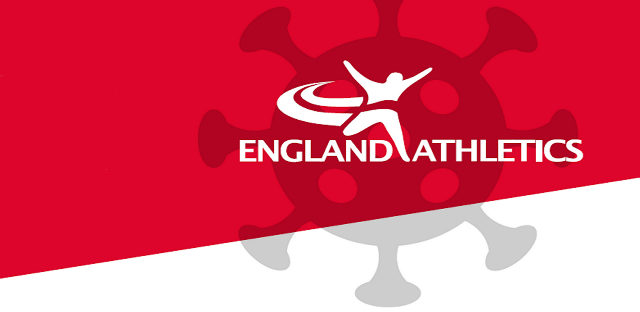 COVID-19 HEALTH DECLARATION FORMid19North Devon Cross Country LeagueMeeting 1: Sunday 31st January 2021		Dear Competitor/Guest/ Official (Delete as appropriate)Due to the ongoing and rapidly changing situation with Covid-19, we are requiring all participants, guests and officials to complete the self-declaration form below, prior to arriving at the competition site.Each person must complete this before the competition and bring to the venue with them or download the NHS Covid-19 TEST and TRACE application and click on the venue QR Code poster on arrival.COMPLETION AND SUBMISSION OF THIS FORM AND THE WEARING OF APPROPRIATE PERSON PROTECTION EQUIPMENT AS REQUIRED IS MANDATORY FOR ENTRY TO THE VENUE.Name: ……………………………………………………………………………………email ……………………………………………………………………………………

Mobile Telephone …………………………………………………………………I declare that I do not have, and have not had for 14 days or more, any symptoms relating to Covid- 19, including:a high temperature – this means you feel hot to touch on your chest or back (you do not need to measure your temperature)a new, continuous cough – this means coughing a lot for more than an hour, or 3 or more coughing episodes in 24 hours (if you usually have a cough, it may be worse than usual)a loss or change to your sense of smell or taste – this means you've noticed you cannot smell or taste anything, or things smell or taste different to normalThe symptoms extract has been copied from the NHS website, view https://www.nhs.uk/conditions/coronavirus-covid-19/symptoms/ for further information.

I agree to fully comply with all control measures in place at the venue on the day.Signature: 	Date:  	The ‘Opt in’ and consent forms don’t discharge the Competition Providers duty of care; and it doesn’t enable the Competition Provider to simply exclude liability, albeit it may assist with ensuring that, say, an athlete understands they’re assuming a risk in the context of competition.